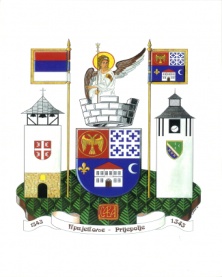 РЕПУБЛИКА СРБИЈА Општина ПријепољеТрг братства и јединства 1П р и ј е п о љ еБрој: 410-115/2023-2Датум: 18.05.2023. годинеНа основу члана 27. став 1.  тачка 1) Закона о јавним набавкама ("Сл. гласник Републике Србије" бр. 91/19), Одлуке председника општине о спровођењу поступка набавке бр. 410-115/2023-1 од 18.05.2023. године, Наручилац, општина Пријепоље,  достављаПОЗИВ ЗА ПОДНОШЕЊЕ ПОНУДАСвим заинтересованим привредним субјектима-понуђачимаДа, до 23.05.2023. године до 11,00 часова, доставе понуду,  према спецификацији  предмета набавке и у складу са овим позивом за подношење понуда за набавку услуга број 410-115/2023 – Велики сервис клима уређаја, на електронску адресу Наручиоца: javne.nabavke@prijepolje.ls.gov.rs , или на писарницу општине Пријепоље, на адреси: Трг братства и јединства бр. 1, 31300 Пријепоље: са назнаком '' Понуда за набавку број 410-115/2023 – Набавка услуга – Велики сервис клима уређаја.''1. ОПШТИ ПОДАЦИ О НАБАВЦИ 1.1. Подаци о наручиоцу Наручилац:  Општина ПријепољеАдреса: Трг братства и јединства 1, 31300 ПријепољеМатични број: 06789919ПИБ: 100809636рачун број : 840- 6640-93  (у даљем тексту: Наручилац).Тел/Факс: 033/714-073; 033/712-297; 033/711-077;Интернет страница Наручиоца: https://www.prijepolje.ls.gov.rs 1.2. Подаци о врсти поступка набавке Предметна набавка услуга број 410-115/2023, спроводи се у складу са чланом   27. став 1.  тачка 1. Закона о јавним набавкама ("Сл. гласник Републике Србије" бр. 91/19).1.3. Подаци о предмету набавке Предмет набавке је набавка услуга – Велики сервис клима уређаја.Средства планирана у финансијском плану Општинске управе Пријепоље за 2023. годину на позицији 55,  економска класификација – 425225.1.4. Критеријум за рангирање понуда: Најнижа укупна цена без ПДВ-а.1.5. Рок за достављање понуда: 23.05.2023. године до 11,00 часова. Понуде које се доставе након назначеног рока неће се разматрати.                     2. ОПИС И СПЕЦИФИКАЦИЈА ПРЕДМЕТА НАБАВКЕ                              Спецификација радова и материјала за велики сервис клима уређаја:Прање спољашње јединице хемијским средством за одмашћивањеИспирање спољашње јединице водом под великим притискомПровера фреона и допуњавање по потребиПрање филтера хемијским средством за одмашћивање и дезинфекцијуИспирање саћа унутрашње јединице водом Скидање унутрашње турбине и детаљно чишћењеИспирање кадице за кондезат унутрашње јединице Замена батерија на даљинском управљачу                                                                                                                                           НАРУЧИЛАЦ                                                                                                                                              Општина Пријепоље _________________________                                                                                                                                                   Драго Попадић, председникПонуђач:___________________________________________________________________________Текући рачун:  ______________________________________________________________________ПИБ:_______________________________________________________________________________МБ:________________________________________________________________________________Адреса: ____________________________________________________________________________Е.маил: ____________________________________________________________________________Телефон/Факс:  _____________________________________________________________________Контакт особа: ______________________________________________________________________                                                                           ОБРАЗАЦ ПОНУДЕ    Понуда понуђача број ________________ од __________________ , број набавке 410-115/2023. Радови и материјал за велики сервис клима уређаја:1. Прање спољашње јединице хемијским средством за одмашћивање2. Испирање спољашње јединице водом под великим притиском3. Провера фреона и допуњавање по потреби4. Прање филтера хемијским средством за одмашћивање и дезинфекцију5. Испирање саћа унутрашње јединице водом 6. Скидање унутрашње турбине и детаљно чишћење7. Испирање кадице за кондезат унутрашње јединице 8. Замена батерија на даљинском управљачу2. Рок важења понуде: (не може бити краћи од 60 дана од дана јавног отварања понуда):   ______________________ дана од дана јавног отварања понуда.3. Рок и начин плаћања: у року од 45 дана од дана пријема исправног и овереног рачуна. Уз рачун је потребно доставити Извештај о извршењу услуга. 4. Рок извршења услуга: 45 календарских дана од дана издавања наруџбенице.   Место и датум                                                                                                                  ПОНУЂАЧ     	                                __________________                                                                                           _____________________ВРСТА КРИТЕРИЈУМА ЗА ОЦЕНУ ПОНУДА	Избор најповољније понуде ће се извршити применом критеријума: „Најнижа укупна цена без ПДВ-а“. Уколико два или више понуђача имају понуду са истом укупном ценом без ПДВ-а, предност има понуђач који је понудио дужи рок важења понуде.Крајњи рок за достављање понуда је 23.05.2023. године до 11,00 часова на електронску адресу Наручиоца: javne.nabavke@prijepolje.ls.gov.rs , или на писарницу општине Пријепоље, на адресу: Трг братства и јединства бр. 1, 31300 Пријепоље: са назнаком ''Понуда за набавку број 410-115/2023 –  Набавкa услуга – Велики сервис клима уређаја.Понуда се сматра благовременом уколико је примљена од стране наручиоца најкасније до 23.05.2023. године до 11,00 часова.Отварање понудаОтварање понуда ће се обавити дана 23.05.2023. године у 11,15  часова на адреси - Општинска управа општине Пријепоље, Трг братства и јединства 1, 31300 Пријепоље. Редни бројУслугаКоличинаЈединична цена без ПДВ-аЈединична цена са ПДВ-омУкупна цена без ПДВУкупна цена са ПДВ1.Велики сервис клима уређаја35